CURRICULUM VITAE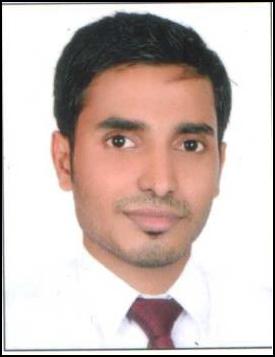 DHANESH Email: dhanesh.382527@2freemail.com Dubai, United Arab Emirates.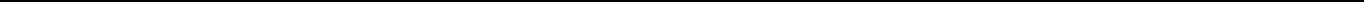 OBJECTIVETo seek a challenging career opportunity atmosphere to learn, grow and apply advancement and organizational tasks.in administration that would offer good my skills for achievement of personalPROFESSIONAL EXPERIENCEWorked as Waiter in Al Rousha Restaurant, Abu Dhabi UAE for 3 years .Duties & ResponsibilityExplain various dishes on the menu to patrons and make recommendations.Take orders and relayed the same to kitchen staffEnsure simultaneous preparation of all orders for a single table and serve in professional mannerCalculate meal costs and add taxes for final bill calculationGreeted guests, took orders and served the sameCleared tables and set them before and after the guests leftAssisted in kitchen when neededWorked as Cashier in Al Rousha Restaurant, Abu Dhabi UAE for 4 years .Duties & ResponsibilityCalculate discounts and rewards as appropriate.Tag items for price and expiry date.Operate cash register and adding machine to receive cash for sold itemsBalance all transaction at the end of the day for cash reconciliationEDUCATION12th Class ( Intermediate )Computer Skills : Basic Computer Knowledge & InternetSKILLSHardworking and determinedFast learner with multi tasking capabilitiescommunication skillsAbility to work under pressure in fast paced environment & Mange Multiple tasks .PERSONAL INFORMATIONDECLARATIONI hereby declare that the above given information is true to best of my knowledge. Date of Birth:28-03-1987 Nationality:Indian Marital Status:Married Languages:English, Arabic , Hindi & Malayalam Visa Status:Visit Visa